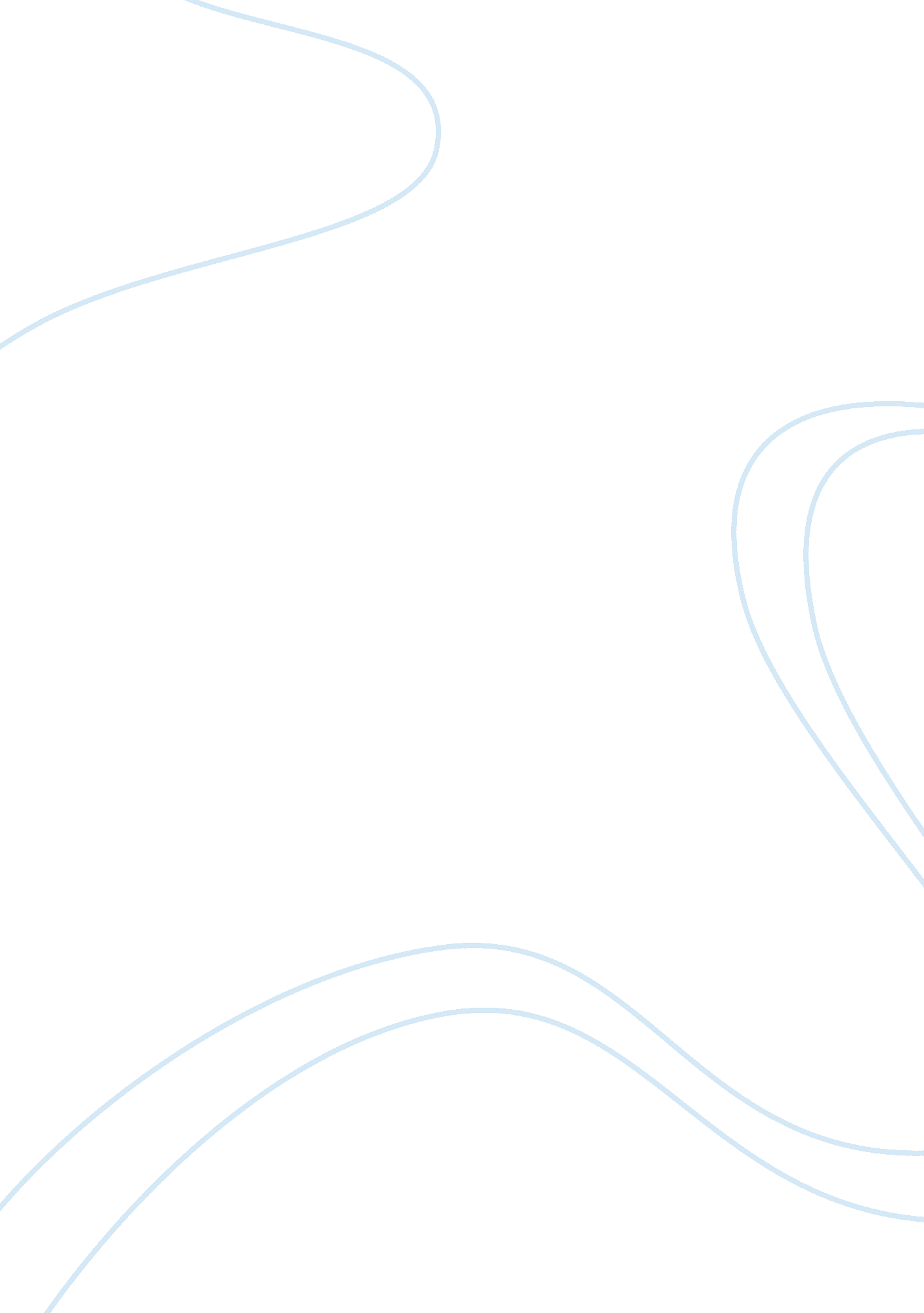 Business essays – marketing strategy benefit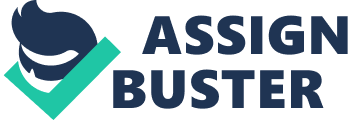 Marketing Strategy Benefit A selling scheme entails is a development that can allow an association to chew over its uncomplete resources on the greatest chance to raise gross revenues and accomplish a sustainable aggressive benefit. This program should be centered on the cardinal construct that client fulfilment is the chief end. It is most efficient when it is a basic component of corporate program, specifying how the organisation will fruitfully prosecute clients, anticipation, and rivals in the market sphere. Outsourcing takes into history an organisation that has an understanding with another company to offer services that might or else be carried out by its employees. A batch of large corporation now outsource occupations like the call centre services and paysheet. These occupations are handled by different companies that concentrate in each service, and are often located in foreign states. Numerous grounds occur as to why companies outsource assorted occupations, but the chief well-known advantage appears to be the world that it clip and once more saves money. Many of the organisations that pattern outsourcing services are able to execute the stipulated work of amore considerable sum since in this construct they are non entitled to offer reimbursement to their workers, and have a really smaller figure of overhead disbursals tackle. This aspect allows companies to concentrate on other concern capable even as holding the information being performed by outside experts. This entails that a great measure of ownerships and concentration that might bechance on the direction professional, can be used for more imperative, broader job surrounded by the company. The peculiar company that handles the outsourced work is frequently efficient and habitually has world-class competency and contact to new know-how that an organisation was unable to adequately buy on its ain. The jobs that engulf outsourcing are that it frequently eliminates direct communicating amid a company and its clients. This consequences to the bar of the organisation from constructing steadfast relationships with their clients, and often leads to displeasure on sometimes one or both sides. The selling scheme requires that indispensable constructions are laid to ease flawlessness. without this, the danger of non being able to command some feature of the company, as outsourcing may take to detain communications and undertaking executing. Any susceptible information is more susceptible, and a corporation may perchance turn out to be really reliant upon its subcontract suppliers, which could ensue to problems should the supplier get rid of the contract instantly. Outsourcing Outsourcing basically refers to how things are done comparatively than what is done. It explain how for case information engineering services are got ; non the deduction of the services. Companies revolve to ownerships outside their composing, often to roll up money and do usage of the complete professionals. For illustration, an organisation might contract out its IT disposal since it is cheaper to cover with a 3rd party unlike set uping its ain in-house organisation squad. In some instances a corporation could set up out all of its information storage infinite supplies given that it is easier and cheaper than interchanging and uphold its entity information. A concern might besides farm out its direction errands to another venture other than holding its ain overzealous human resources employees. Outsourcing is capable of truly being of great benefit. Some corporation take pleasance in reimbursement for illustration an increased flexibleness the presence of a larger work force, reduced labour costs and the entree to industry experts through outsourcing. On the other manus, in malice of the evident advantages to outsourcing there are some fortunes when this construct is non a well placed thought. Even though there some set-up in a instance where outsourcing is a operable organisations option there are other province of personal businesss where this is non the most first-class proposal. It is most first-class to maintain the work within the company or organisation other than seeking to do the overall state of affairs that refering the outsourcing component to predominate. Costss Cost decrease is a cardinal facet in the deduction of outsourcing. In a batch of state of affairss this aspect consequences in the decrease of the costs of labour in that the costs incurred such as those of the wellness attention societal security and worker reimbursement are done off with. Furthermore, the amplified competency that emerges as a consequence of the outsourcing of assorted undertakings in the industry experts can every bit good consequence in the decrease of the labour costs. regardless of these many opportunity and chances for cost decreases, some fortunes arises where outsourcing may ensue to be the most expensive replacement and it may besides travel in front to the creative activity of a fiscal loss other than a addition. This may possibly consist a province of personal businesss where the outsourcing cost to an highly peculiar specializer surpasses the budget for the undertaking. They payment for bulk of the Fees for individuals with highly dedicated countries of know-how are frequently comparatively expensive. An extra likely status is one where happening a individual fit to finish the laid undertakings that are sooner specialized will be expensive. The organisation that is accountable for the work likes to transport on administrating the undertaking and guaranting the advancement of undertakings continue predominating even when undertakings are being outsourced. Significant to observe is that of import the company has to transport on to running the undertaking even after outsourcing has commenced in that the successful completion of the undertaking lays houses on it s custodies. In a instance where a company or an single or wants to rebut the corporation admittance to development files or the bing paperss, outsourcing in this instance can non be entertained. The corporation who has the mitigated involvement in the consequence of the undertaking should ne'er be barred from taking portion in determinations doing that regards the undertaking. Before transporting out the procedure of outsourcing a undertaking, concern should set in to pattern to put up the steps for the disposal of the program. It may perchance be prudent to be after accustomed meetings to offer updates on the promotion of the program depending on the extent and denseness of the undertaking. The service supplier should do available to the employer all the certification required to measure the development of the program and confirm that it is possible to be completed by the stipulated deadline. In some instance the pattern of out sourcing is non permitted establishing on the contractors blessing. Some development understandings may hold fortunes saying that outsourcing may non be awarder to any person or company. Introducing such a phrase into an understanding papers is all right inside the client’s rights. When a given organisation has been hired to finish a undertaking or undertaking, they anticipate that all the plants connected to the development to be finished by members of that organisation unless the understanding entailed different specifications. In these basically altered selling milieus, there is world-wide monetary value competition and purchaser opposition as ne'er before. Consumers have about unrestricted entree to information ; they have the cognition that the merchandises which are in being and the services are ware, and that all the selling publicities that are normally in the market with full messages are full of ballyhoo. In strategic direction the yearss that existed ther were simple merchandising are long gone. Companies that are non taking into history a reliable merchandising process and planned publicity Outsourcing are unable to catch up with the increasing competition that exists in the current competitory economies.. Time and once more, irrespective of their best attempts, most the selling section is normally non to the full exploited. The member of staff outsourcing can be a cost effectual replacement to the expense and organisational weight of a conventional director to employee relationship. The construct of outsourcing your human supply maps allow you to focus on on concern promotion and supply organisational release from many service errands such as employee benefits and workers compensation. In the strategic direction outsourcing to good develop sectors can give entree to be effectual services. The equivalent services holding the same phase of excellence are gettable in for a much lower cost. the advantage of their costs is able to increase the entire figure of services that are being accessible to the same company. Through its deduction in the strategic direction outsourcing might ensue to a large addition in your net incomes, end product, distinction degree, concern worth, public presentation and much more facets that are wholly good to the organisational construction. One of the reimbursements of subcontractors benefit entails the salvaging on every facet that the organisation is involve thereby increasing the overall end products. In the procedure of outsourcing, there is a high possibility of salvaging o clip and the substructure an facet that arises since the organisation does non hold to put I any of its substructure therefore minimising the entire end product disbursals that would hold been incurred if it wax the organisations entirely. This construct reduces the overall job of outsourcing, removes the load of the infrastructural maintaining, and therefore ensuing to a corresponding save in the capital. this becomes the cardinal focal point in the strategic direction hence ensuing to by-lines of proper budgeted status of the sweetening of new engineerings. In the advocating of the strategic direction outsourcing can obtain specialist and complete services. This advantage of outsourcing has been the cardinal motor why more than a few outsourcers choose for practicing and developing outsourcing. The function that is outsourced by the organisation may non be the chief intent of the organisations end but in existent sense might ensue to join forcesing with the other spouses who are good focused on the proviso of this skilled services. Second, they get to exert a better control in surplus of distinction. outsourcing gets cost nest eggs and magnify in returns non merely to organisation but the multitude state besides payback in macro-economic footings. In the selling scheme, outsourcing can be considered as a negative deduction owing to the fact that it greatly consequences to the loss of occupations. The actions which were carried out in organisations are taken to other locations therefore all the donees of the members that might be taken into history In transporting out the subcontracts is the employment gait gets a bend down. This consequences to miss of apprehension and agitation in the civilisation and the politicians frequently find their ballot bank being annoyed. To the industry, in its chase to cut down cost, quality may endure. However, the perceptual experience refering this construct decidedly has undergone unfavorable judgments taking this state of affairss to finishs that are offshore, has resulted to a great impact in unemployment as a consequence of the loss of occupations. It is obvious that the instant affects of such as the changing of fiction and works to abroad vicinity consequences to jobs for many employees. Both high and low-end occupations are traveling out of the doing people to free occupations. The demands of companies, national economic systems and those of single people frequently clash. On the bad side a company has to believe about the drawback of outsourcing. There is hazard that desires to be analysing every clip a corporation get on a new venture. Despite the fact that outsourcing is repeatedly the most effectual replies for companies, the same company or organisation should non outsource merely for the interest of outsourcing. Several benefits and value add-on have to be realized in order for companies justify outsourcing. It is a hot tendency presents and seems an attractive option for many, but if the hazards are non considered in item, the disadvantages of outsourcing may rule the advantages. Establishing on the execution of the market scheme, the overall construct that surrounds outsourcing has been under serious examination. The attitude that have been depicted towards the construct of the offshore outsourcing have been considered as a frustrating particularly in the facet that the Ys end up fring their occupations without being given am alternate. This is normally considered as an economic deserter since it is seen by many a clearly doing a diminution in the economic system of a given state. To confirm that a market scheme is clearly implemented, all the necessary security steps have to be take in to consideration and it is through this that the construct of the bad consequence of outsourcing that the security and entire confidentiality may sometimes be compromised. Outsourcing in this instance has to see the security of the services that are being sensitive ought to be taken onto great consideration. A likely loss of lissomeness in response to the altering concern fortunes, deficiency of domestic and peripheral client focal point and sharing charge nest eggs perchance will besides be a drawback of outsourcing. to confirm that the market scheme is on the entire deduction without the brink of prostration inauspicious contract continuance, the loss of spirited border, problems in the contract revival, and the misinterpretations that entail the assorted contracts clearly pave the at to failure in the sector. Decisions While there are a figure of grounds in errand of outsourcing, a corporation must besides believe about the disadvantages of outsourcing. There are hazards that need to be examined whenever a company embarks on a new concern venture. Even though outsourcing is frequently the right solution for companies, one should non outsource merely for the interest of outsourcing. A figure of benefits and value add-on have to be comprehended in order for companies to clearly warrant outsourcing. In general the overall construct of outsourcing has to be viewed in a assortment of ways, foremost the facet of whether the benefits outweighs the losingss. If the later is considered as holding the overall advantage, this construct has to be refined from since the stake consequence will be viewed to the people who in return will be on the brink of fring their joss ensuing to overall losingss of a states economic system. A likely loss of lissomeness in responding to the changing of the concern conditions might ensue into the deficiency of the client focal point and in this manner might aim the incorrect forces hence in return doing an overall market stagnancy that might ensue to losingss being incurred 